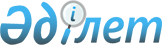 О внесении изменений в решение Индерского районного маслихата от 24 декабря 2021 года № 77-VІІ "Об утверждении бюджета Индерского района на 2022-2024 годы"Решение Индерского районного маслихата Атырауской области от 14 октября 2022 года № 138-VII
      Индерский районный маслихат РЕШИЛ:
      1. Внести в решение Индерского районного маслихата "Об утверждении бюджета Индерского района на 2022-2024 годы" от 24 декабря 2021 года № 77-VІІ (зарегистрировано в Реестре государственной регистрации нормативных правовых актов под № 26256) следующие изменения:
      пункт 1 изложить в новой редакции: 
       "1. Утвердить районный бюджет на 2022-2024 годы согласно приложениям 1, 2 и 3 соответственно, в том числе на 2022 год в следующих объемах:
      1) доходы – 11 580 706 тысяч тенге, в том числе:
      налоговые поступления – 1 453 423 тысяч тенге;
      неналоговые поступления – 20 427 тысяч тенге;
      поступления от продажи основного капитала – 8 000 тысяч тенге;
      поступления трансфертов – 10 098 856 тысяч тенге;
      2) затраты – 12 582 302 тысяч тенге;
      3) чистое бюджетное кредитование – 7 624 тысяч тенге, в том числе:
      бюджетные кредиты – 108 185 тысяч тенге;
      погашение бюджетных кредитов – 29 132 тысяч тенге;
      4) сальдо по операциям с финансовыми активами – 0 тенге, в том числе:
      приобретение финансовых активов – 0 тенге;
      поступления от продажи финансовых активов государства – 0 тенге;
      5) дефицит (профицит) бюджета – -1 009 220 тысяч тенге;
      6) финансирование дефицита (использование профицита) бюджета – 1 009 220 тысяч тенге:
      поступление займов – 608 185 тысяч тенге;
      погашение займов – 29 132 тенге;
      используемые остатки бюджетных средств – 430 167 тенге".
      пункт 6 изложить в новой редакции: 
      "6. Учесть, что в районном бюджете на 2022 год предусмотрены целевые текущие трансферты и целевые трансферты на развитие из республиканского бюджета в сумме 2 399 902 тысяч тенге.". 
      пункт 7 изложить в новой редакции: 
      "7. Учесть, что в районном бюджете на 2022 год предусмотрены целевые текущие трансферты и целевые трансферты на развитие из областного бюджета в сумме 3 105 769 тысяч тенге.".
      приложение 1 к указанному решению изложить в новой редакции согласно приложению к настоящему решению.
      2. Настоящее решение вводится в действие с 1 января 2022 года. Районный бюджет на 2022 год
					© 2012. РГП на ПХВ «Институт законодательства и правовой информации Республики Казахстан» Министерства юстиции Республики Казахстан
				
      Секретарь районного маслихата

Б. Сапаров
Приложение к решению
Индерского районного
маслихата от 14 октября
2022 года № 138-VІІПриложение 1 к решению
Индерского районного
маслихата от 24 декабря
2021 года № 77-VІІ
Категория
Категория
Категория
Категория
Категория
Категория
Категория
Категория
Категория
Категория
Категория
Категория
Категория
Сумма, (тысяч тенге)
Класс
Класс
Класс
Класс
Класс
Класс
Класс
Класс
Класс
Класс
Класс
Сумма, (тысяч тенге)
Подкласс
Подкласс
Подкласс
Подкласс
Подкласс
Подкласс
Сумма, (тысяч тенге)
Наименование
Наименование
Наименование
Сумма, (тысяч тенге)
1
1
2
2
2
2
2
3
3
3
4
4
4
5
І. Доходы
І. Доходы
І. Доходы
11 580 706
1
1
Налоговые поступления
Налоговые поступления
Налоговые поступления
1 453 423
01
01
01
01
01
Подоходный налог
Подоходный налог
Подоходный налог
617 451
1
1
1
Корпоративный подоходный налог
Корпоративный подоходный налог
Корпоративный подоходный налог
30 000
2
2
2
Индивидуальный подоходный налог
Индивидуальный подоходный налог
Индивидуальный подоходный налог
587 451
03
03
03
03
03
Социальный налог
Социальный налог
Социальный налог
258 000
1
1
1
Социальный налог
Социальный налог
Социальный налог
258 000
04
04
04
04
04
Валоги на собственность
Валоги на собственность
Валоги на собственность
560 482
1
1
1
Валоги на имущество
Валоги на имущество
Валоги на имущество
560 482
05
05
05
05
05
Внутренние налоги на товары, работы и услуги
Внутренние налоги на товары, работы и услуги
Внутренние налоги на товары, работы и услуги
14 990
2
2
2
Акцизы
Акцизы
Акцизы
2 400
3
3
3
Поступления за использование природных и других ресурсов
Поступления за использование природных и других ресурсов
Поступления за использование природных и других ресурсов
3 000
4
4
4
Сборы за ведение предпринимательской и профессиональной деятельности
Сборы за ведение предпринимательской и профессиональной деятельности
Сборы за ведение предпринимательской и профессиональной деятельности
 9 590
08
08
08
08
08
Обязательные платежи, взимаемые за совершение юридически значимых действий и (или) выдачу документов уполномоченными на то государственными органами или должностными лицами
Обязательные платежи, взимаемые за совершение юридически значимых действий и (или) выдачу документов уполномоченными на то государственными органами или должностными лицами
Обязательные платежи, взимаемые за совершение юридически значимых действий и (или) выдачу документов уполномоченными на то государственными органами или должностными лицами
2 500
1
1
1
Государственная пошлина
Государственная пошлина
Государственная пошлина
2 500
2
2
Неналоговые поступления
Неналоговые поступления
Неналоговые поступления
20 427
01
01
01
01
01
Доходы от государственной собственности
Доходы от государственной собственности
Доходы от государственной собственности
16 412
5
5
5
Доходы от аренды имущества, находящегося в государственной собственности
Доходы от аренды имущества, находящегося в государственной собственности
Доходы от аренды имущества, находящегося в государственной собственности
16 400
7
7
7
Вознаграждения по кредитам, выданным из госудрственного бюджета
Вознаграждения по кредитам, выданным из госудрственного бюджета
Вознаграждения по кредитам, выданным из госудрственного бюджета
12
02
02
02
02
02
Поступления от реализации товаров (работ, услуг) государственными учреждениями, финансируемыми из государственного бюджета 
Поступления от реализации товаров (работ, услуг) государственными учреждениями, финансируемыми из государственного бюджета 
Поступления от реализации товаров (работ, услуг) государственными учреждениями, финансируемыми из государственного бюджета 
15
1
1
1
Поступления от реализации товаров (работ, услуг) государственными учреждениями, финансируемыми из государственного бюджета
Поступления от реализации товаров (работ, услуг) государственными учреждениями, финансируемыми из государственного бюджета
Поступления от реализации товаров (работ, услуг) государственными учреждениями, финансируемыми из государственного бюджета
15
06
06
06
06
06
Прочие неналоговые поступления
Прочие неналоговые поступления
Прочие неналоговые поступления
4 000
1
1
1
Прочие неналоговые поступления
Прочие неналоговые поступления
Прочие неналоговые поступления
4 000
3
3
Поступления от продажи основного капитала
Поступления от продажи основного капитала
Поступления от продажи основного капитала
8 000
03
03
03
03
03
Продажа земли и нематериальных активов
Продажа земли и нематериальных активов
Продажа земли и нематериальных активов
8 000 
1
1
1
Продажа земли
Продажа земли
Продажа земли
5 000
2
2
2
Продажа нематериальных активов
Продажа нематериальных активов
Продажа нематериальных активов
3 000
4
4
Поступления трансфертов
Поступления трансфертов
Поступления трансфертов
10 098 856
01
01
01
01
01
Трансферты из нижестоящих органов государственного управления
Трансферты из нижестоящих органов государственного управления
Трансферты из нижестоящих органов государственного управления
83 256
3
3
3
Трансферты из бюджетов городов, районного значения, сел, поселков, сельских округов
Трансферты из бюджетов городов, районного значения, сел, поселков, сельских округов
Трансферты из бюджетов городов, районного значения, сел, поселков, сельских округов
83 256
02
02
02
02
02
Трансферты из вышестоящих органов государственного управления
Трансферты из вышестоящих органов государственного управления
Трансферты из вышестоящих органов государственного управления
10 015 600 
2
2
2
Трансферты из областного бюджета
Трансферты из областного бюджета
Трансферты из областного бюджета
10 064 058
Функциональная группа
Функциональная группа
Функциональная группа
Функциональная группа
Функциональная группа
Функциональная группа
Функциональная группа
Функциональная группа
Функциональная группа
Функциональная группа
Функциональная группа
Функциональная группа
Функциональная группа
Сумма, (тысяч тенге)
Функциональная подгруппа
Функциональная подгруппа
Функциональная подгруппа
Функциональная подгруппа
Функциональная подгруппа
Функциональная подгруппа
Функциональная подгруппа
Функциональная подгруппа
Функциональная подгруппа
Функциональная подгруппа
Функциональная подгруппа
Функциональная подгруппа
Сумма, (тысяч тенге)
Администратор бюджетных программ
Администратор бюджетных программ
Администратор бюджетных программ
Администратор бюджетных программ
Администратор бюджетных программ
Администратор бюджетных программ
Сумма, (тысяч тенге)
Программа
Программа
Программа
Сумма, (тысяч тенге)
Наименование
Наименование
Сумма, (тысяч тенге)
1
2
2
2
2
2
2
3
3
3
4
5
5
6
ІІ. Затраты
ІІ. Затраты
12 582 302
01
Государственные услуги общего характера
Государственные услуги общего характера
1 623 059
1
1
1
1
1
1
Представительные, исполнительные и другие органы, выполняющие общие функции государственного управления
Представительные, исполнительные и другие органы, выполняющие общие функции государственного управления
187 497
112
112
112
Аппарат маслихата района (города областного значения)
Аппарат маслихата района (города областного значения)
43 586
001
Услуги по обеспечению деятельности маслихата района (города областного значения) 
Услуги по обеспечению деятельности маслихата района (города областного значения) 
43 056
003
Капитальные расходы государственного органа
Капитальные расходы государственного органа
530
122
122
122
Аппарат акима района (города областного значения)
Аппарат акима района (города областного значения)
143 911
001
Услуги по обеспечению деятельности акима района (города областного значения)
Услуги по обеспечению деятельности акима района (города областного значения)
141 911
003
Капитальные расходы государственного органа
Капитальные расходы государственного органа
2 000
2
2
2
2
2
2
Финансовая деятельность
Финансовая деятельность
1 118
459
459
459
Отдел экономики и финансов района (города областного значения)
Отдел экономики и финансов района (города областного значения)
1 118
003
Проведение оценки имущества в целях налогообложения
Проведение оценки имущества в целях налогообложения
1 018
010
Приватизация, управление коммунальным имуществом, постприватизационная деятельность и регулирование споров, связанных с этим 
Приватизация, управление коммунальным имуществом, постприватизационная деятельность и регулирование споров, связанных с этим 
100
9
9
9
9
9
9
Прочие государственные услуги общего характера
Прочие государственные услуги общего характера
1 434 444
459
459
459
Отдел экономики и финансов района (города областного значения)
Отдел экономики и финансов района (города областного значения)
186 055
001
Услуги по реализации государственной политики в области формирования и развития экономической политики, государственного планирования, исполнения бюджета и управления коммунальной собственностью района (города областного значения)
Услуги по реализации государственной политики в области формирования и развития экономической политики, государственного планирования, исполнения бюджета и управления коммунальной собственностью района (города областного значения)
54 097
015
Капитальные расходы государственного органа
Капитальные расходы государственного органа
127
113
Целевые текущие трансферты нижестоящим бюджетам
Целевые текущие трансферты нижестоящим бюджетам
131 831
467
467
467
Отдел строительства района (города областного значения)
Отдел строительства района (города областного значения)
130 200
040
Развитие объектов государственных органов
Развитие объектов государственных органов
130 200
486
486
486
Отдел земельных отношений, архитектуры и градостроительства района (города областного значения)
Отдел земельных отношений, архитектуры и градостроительства района (города областного значения)
26 821
001
Услуги по реализации государственной политики в области регулирования земельных отношений, архитектуры и градостроительства на местном уровне (города областного значения)
Услуги по реализации государственной политики в области регулирования земельных отношений, архитектуры и градостроительства на местном уровне (города областного значения)
26 028
003
Капитальные расходы государственного органа
Капитальные расходы государственного органа
793
492
492
492
Отдел жилищно-коммунального хозяйства, пассажирского транспорта, автомобильных дорог и жилищной инспекции района (города областного значения)
Отдел жилищно-коммунального хозяйства, пассажирского транспорта, автомобильных дорог и жилищной инспекции района (города областного значения)
1 005 542
001
Услуги по реализации государственной политики на местном уровне в области жилищно-коммунального хозяйства, пассажирского транспорта, автомобильных дорог и жилищной инспекции
Услуги по реализации государственной политики на местном уровне в области жилищно-коммунального хозяйства, пассажирского транспорта, автомобильных дорог и жилищной инспекции
79 468
013
Капитальные расходы государственного органа
Капитальные расходы государственного органа
400 
113
Целевые текущие трансферты нижестоящим бюджетам
Целевые текущие трансферты нижестоящим бюджетам
925 674
493
493
493
Отдел предпринимательства, промышленности и туризма района (города областного значения)
Отдел предпринимательства, промышленности и туризма района (города областного значения)
20 324
001
Услуги по реализации государственной политики на местном уровне в области развития предпринимательства, промышленности и туризма
Услуги по реализации государственной политики на местном уровне в области развития предпринимательства, промышленности и туризма
19 824
003
Капитальные расходы государственного органа
Капитальные расходы государственного органа
500
801
801
801
Отдел занятости, социальных программ и регистрации актов гражданского состояния района (города областного значения)
Отдел занятости, социальных программ и регистрации актов гражданского состояния района (города областного значения)
65 502
001
Услуги по реализации государственной политики на местном уровне в сфере занятости, социальных программ и регистрации актов гражданского состояния
Услуги по реализации государственной политики на местном уровне в сфере занятости, социальных программ и регистрации актов гражданского состояния
37 247
003
Капитальные расходы государственного органа
Капитальные расходы государственного органа
1 800
113
Целевые текущие трансферты нижестоящим бюджетам
Целевые текущие трансферты нижестоящим бюджетам
26 455
02
Оборона
Оборона
9 463
1
1
1
1
1
1
Военные нужды
Военные нужды
7 910
122
122
122
Аппарат акима района (города областного значения)
Аппарат акима района (города областного значения)
7 910
005
Мероприятия в рамках исполнения всеобщей воинской обязанности
Мероприятия в рамках исполнения всеобщей воинской обязанности
7 910
2
2
2
2
2
2
Организация работы по чрезвычайным ситуациям
Организация работы по чрезвычайным ситуациям
1 553
122
122
122
Аппарат акима района (города областного значения)
Аппарат акима района (города областного значения)
1 553
006
Предупреждение и ликвидация чрезвычайных ситуаций масштаба района (города областного значения)
Предупреждение и ликвидация чрезвычайных ситуаций масштаба района (города областного значения)
771
007
Мероприятия по профилактике и тушению степных пожаров районного (городского) масштаба, а также пожаров в населенных пунктах, в которых не созданы органы государственной противопожарной службы
Мероприятия по профилактике и тушению степных пожаров районного (городского) масштаба, а также пожаров в населенных пунктах, в которых не созданы органы государственной противопожарной службы
782
06
Социальная помощь и социальное обеспечение
Социальная помощь и социальное обеспечение
780 048
1
1
1
1
1
1
Социальное обеспечение
Социальное обеспечение
202 608 
801
801
801
Отдел занятости, социальных программ и регистрации актов гражданского состояния района (города областного значения)
Отдел занятости, социальных программ и регистрации актов гражданского состояния района (города областного значения)
202 608
010
Государственная адресная социальная помощь
Государственная адресная социальная помощь
202 608
2
2
2
2
2
2
Социальная помощь
Социальная помощь
552 269
801
801
801
Отдел занятости, социальных программ и регистрации актов гражданского состояния района (города областного значения)
Отдел занятости, социальных программ и регистрации актов гражданского состояния района (города областного значения)
552 269
004
Программа занятости
Программа занятости
278 919
006
Оказание социальной помощи на приобретение топлива специалистам здравоохранения, образования, социального обеспечения, культуры, спорта и ветеринарии в сельской местности в соответствии с законодательством Республики Казахстан
Оказание социальной помощи на приобретение топлива специалистам здравоохранения, образования, социального обеспечения, культуры, спорта и ветеринарии в сельской местности в соответствии с законодательством Республики Казахстан
7 440
007
Оказание жилищной помощи
Оказание жилищной помощи
1 893
009
Материальное обеспечение детей-инвалидов, воспитывающихся и обучающихся на дому
Материальное обеспечение детей-инвалидов, воспитывающихся и обучающихся на дому
1 008
011
Социальная помощь отдельным категориям нуждающихся граждан по решениям местных представительных органов
Социальная помощь отдельным категориям нуждающихся граждан по решениям местных представительных органов
132 696
015
Территориальные центры социального обслуживания пенсионеров и инвалидов
Территориальные центры социального обслуживания пенсионеров и инвалидов
33 567
017
Обеспечение нуждающихся инвалидов обязательными гигиеническими средствами и предоставление услуг специалистами жестового языка, индивидуальными помощниками в соответствии с индивидуальной программой реабилитации инвалида
Обеспечение нуждающихся инвалидов обязательными гигиеническими средствами и предоставление услуг специалистами жестового языка, индивидуальными помощниками в соответствии с индивидуальной программой реабилитации инвалида
39 759
023
Обеспечение деятельности центров занятости населения
Обеспечение деятельности центров занятости населения
56 987
9
9
9
9
9
9
Прочие услуги в области социальной помощи и социального обеспечения
Прочие услуги в области социальной помощи и социального обеспечения
25 171
492
492
492
Отдел жилищно-коммунального хозяйства, пассажирского транспорта, автомобильных дорог и жилищной инспекции района (города областного значения)
Отдел жилищно-коммунального хозяйства, пассажирского транспорта, автомобильных дорог и жилищной инспекции района (города областного значения)
3 000
094
Предоставление жилищных сертификатов как социальная помощь
Предоставление жилищных сертификатов как социальная помощь
3 000
801
801
801
Отдел занятости, социальных программ и регистрации актов гражданского состояния района (города областного значения)
Отдел занятости, социальных программ и регистрации актов гражданского состояния района (города областного значения)
22 171
018
Оплата услуг по зачислению, выплате и доставке пособий и других социальных выплат
Оплата услуг по зачислению, выплате и доставке пособий и других социальных выплат
1 300
020
Размещение государственного социального заказа в неправительственных организациях
Размещение государственного социального заказа в неправительственных организациях
4 000
050
О беспечене прав и улучшениее качества жизни инвалидов в Республике Казахстан
О беспечене прав и улучшениее качества жизни инвалидов в Республике Казахстан
16 871
07
Жилищно-коммунальное хозяйство
Жилищно-коммунальное хозяйство
2 700 517
1
1
1
1
1
1
Жилищное хозяйство
Жилищное хозяйство
2 418 911 
467
467
467
Отдел строительства района (города областного значения)
Отдел строительства района (города областного значения)
1 973 290
003
Проектирование и (или) строительство, реконструкция жилья коммунального жилищного фонда
Проектирование и (или) строительство, реконструкция жилья коммунального жилищного фонда
918 469
004
Проектирование, развитие и (или) обустройство инженерно-коммуникационной инфраструктуры
Проектирование, развитие и (или) обустройство инженерно-коммуникационной инфраструктуры
1 054 821
492
492
492
Отдел жилищно-коммунального хозяйства, пассажирского транспорта, автомобильных дорог и жилищной инспекции района (города областного значения)
Отдел жилищно-коммунального хозяйства, пассажирского транспорта, автомобильных дорог и жилищной инспекции района (города областного значения)
445 621
003
Организация сохранения государственного жилищного фонда
Организация сохранения государственного жилищного фонда
255 481
033
Проектирование, развитие и (или) обустройство инженерно-коммуникационной инфраструктуры
Проектирование, развитие и (или) обустройство инженерно-коммуникационной инфраструктуры
8 140
098
Приобретения жилья коммунального жилищного фонда
Приобретения жилья коммунального жилищного фонда
182 000
2
2
2
2
2
2
Коммунальное хозяйство
Коммунальное хозяйство
221 506
492
492
492
Отдел жилищно-коммунального хозяйства, пассажирского транспорта, автомобильных дорог и жилищной инспекции района (города областного значения)
Отдел жилищно-коммунального хозяйства, пассажирского транспорта, автомобильных дорог и жилищной инспекции района (города областного значения)
221 506
012
Функционирование системы водоснабжения и водоотведения
Функционирование системы водоснабжения и водоотведения
192 044
026
Организация эксплуатаций тепловых сетей, находящихся в коммунальной собственности районов (городов областного значения)
Организация эксплуатаций тепловых сетей, находящихся в коммунальной собственности районов (городов областного значения)
29 462
3
3
3
3
3
3
Благоустройство населенных пунктов
Благоустройство населенных пунктов
60 100
492
492
492
Отдел жилищно-коммунального хозяйства, пассажирского транспорта, автомобильных дорог и жилищной инспекции района (города областного значения)
Отдел жилищно-коммунального хозяйства, пассажирского транспорта, автомобильных дорог и жилищной инспекции района (города областного значения)
60 100
016
Обеспечение санитарии населенных пунктов
Обеспечение санитарии населенных пунктов
60 100
08
Культура, спорт, туризм и информационное пространство
Культура, спорт, туризм и информационное пространство
356 793
1
1
1
1
1
1
Деятельность в области культуры
Деятельность в области культуры
100
467
467
467
Отдел строительства района (города областного значения)
Отдел строительства района (города областного значения)
100
011
Развитие объектов культуры
Развитие объектов культуры
100
2
2
2
2
2
2
Спорт
Спорт
30 694
457
457
457
Отдел культуры, развития языков, физической культуры и спорта района (города областного значения) 
Отдел культуры, развития языков, физической культуры и спорта района (города областного значения) 
6 100
009
Проведение спортивных соревнований на районном (города областного значения) уровне
Проведение спортивных соревнований на районном (города областного значения) уровне
2 050
010
Подготовка и участие членов сборных команд района (города областного значения) по различным видам спорта на областных спортивных соревнованиях
Подготовка и участие членов сборных команд района (города областного значения) по различным видам спорта на областных спортивных соревнованиях
4 050
467
467
467
Отдел строительства района (города областного значения)
Отдел строительства района (города областного значения)
24 594
008
Развитие объектов спорта
Развитие объектов спорта
24 594
3
3
3
3
3
3
Информационное пространство
Информационное пространство
98 966
456
456
456
Отдел внутренней политики района (города областного значения)
Отдел внутренней политики района (города областного значения)
6 960
002
Услуги по проведению государственной информационной политики
Услуги по проведению государственной информационной политики
6 960
457
457
457
Отдел культуры, развития языков, физической культуры и спорта района (города областного значения)
Отдел культуры, развития языков, физической культуры и спорта района (города областного значения)
92 006
006
Функционирование районных (городских) библиотек
Функционирование районных (городских) библиотек
92 006
9
9
9
9
9
9
Прочие услуги по организации культуры, спорта, туризма и информационного пространства
Прочие услуги по организации культуры, спорта, туризма и информационного пространства
227 033
456
456
456
Отдел внутренней политики района (города областного значения)
Отдел внутренней политики района (города областного значения)
31 703
001
Услуги по реализации государственной политики на местном уровне в области информации, укрепления государственности и формирования социального оптимизма граждан
Услуги по реализации государственной политики на местном уровне в области информации, укрепления государственности и формирования социального оптимизма граждан
19 550
003
Реализация мероприятий в сфере молодежной политики
Реализация мероприятий в сфере молодежной политики
12 015
006
Капитальные расходы государственного органа
Капитальные расходы государственного органа
138
457
457
457
Отдел культуры, развития языков, физической культуры и спорта района (города областного значения)
Отдел культуры, развития языков, физической культуры и спорта района (города областного значения)
195 330
001
Услуги по реализации государственной политики на местном уровне в области культуры, развития языков, физической культуры и спорта
Услуги по реализации государственной политики на местном уровне в области культуры, развития языков, физической культуры и спорта
19 061
014
Капитальные расходы государственного органа
Капитальные расходы государственного органа
1 300
032
Капитальные расходы подведомственных государственных учреждений и организаций
Капитальные расходы подведомственных государственных учреждений и организаций
25 000
113
Целевые текущие трансферты нижестоящим бюджетам
Целевые текущие трансферты нижестоящим бюджетам
149 969
10
Сельское, водное, лесное, рыбное хозяйство, особо охраняемые природные территории, охрана окружающей среды и животного мира, земельные отношения
Сельское, водное, лесное, рыбное хозяйство, особо охраняемые природные территории, охрана окружающей среды и животного мира, земельные отношения
91 913
1
1
1
1
1
1
Сельское хозяйство
Сельское хозяйство
29 177
462
462
462
Отдел сельского хозяйства района (города областного значения)
Отдел сельского хозяйства района (города областного значения)
28 977
001
Услуги по реализации государственной политики на местном уровне в сфере сельского хозяйства 
Услуги по реализации государственной политики на местном уровне в сфере сельского хозяйства 
28 577
006
Капитальные расходы государственного органа
Капитальные расходы государственного органа
400
467
467
467
Отдел строительства района (города областного значения)
Отдел строительства района (города областного значения)
200
010
Развитие объектов сельского хозяйства
Развитие объектов сельского хозяйства
200
6
6
6
6
6
6
Земельные отношения
Земельные отношения
50 316
486
486
486
Отдел земельных отношений, архитектуры и градостроительства района (города областного значения)
Отдел земельных отношений, архитектуры и градостроительства района (города областного значения)
50 316
007
Организация работ по зонированию земель
Организация работ по зонированию земель
 50 316
9
9
9
9
9
9
Прочие услуги в области сельского, водного, лесного, рыбного хозяйства, охраны окружающей среды и земельных отношений
Прочие услуги в области сельского, водного, лесного, рыбного хозяйства, охраны окружающей среды и земельных отношений
12 420
459
459
459
Отдел экономики и финансов района (города областного значения)
Отдел экономики и финансов района (города областного значения)
12 420
099
Реализация мер по оказанию социальной поддержки специалистов
Реализация мер по оказанию социальной поддержки специалистов
12 420
11
Промышленность, архитектурная, градостроительная и строительная деятельность
Промышленность, архитектурная, градостроительная и строительная деятельность
64 166
2
2
2
2
2
2
Архитектурная, градостроительная и строительная деятельность
Архитектурная, градостроительная и строительная деятельность
64 166
467
467
467
Отдел строительства района (города областного значения)
Отдел строительства района (города областного значения)
64 166
001
Услуги по реализации государственной политики на местном уровне в области строительства
Услуги по реализации государственной политики на местном уровне в области строительства
63 567
017
Капитальные расходы государственного органа
Капитальные расходы государственного органа
599
12
Транспорт и коммуникации
Транспорт и коммуникации
1 451 110 
1
1
1
1
1
1
Автомобильный транспорт
Автомобильный транспорт
1 423 640
492
492
492
Отдел жилищно-коммунального хозяйства, пассажирского транспорта, автомобильных дорог и жилищной инспекции района (города областного значения)
Отдел жилищно-коммунального хозяйства, пассажирского транспорта, автомобильных дорог и жилищной инспекции района (города областного значения)
1 423 640
020
Развитие транспортной инфраструктуры
Развитие транспортной инфраструктуры
4 245
045
Капитальный и средний ремонт автомобильных дорог районного значения и улиц населенных пунктов
Капитальный и средний ремонт автомобильных дорог районного значения и улиц населенных пунктов
1 419 395
9
9
9
9
9
9
Прочие услуги в сфере транспорта и коммуникации
Прочие услуги в сфере транспорта и коммуникации
27 470
492
492
492
Отдел жилищно-коммунального хозяйства, пассажирского транспорта, автомобильных дорог и жилищной инспекции района (города областного значения)
Отдел жилищно-коммунального хозяйства, пассажирского транспорта, автомобильных дорог и жилищной инспекции района (города областного значения)
27 470
037
Субсидирование пассажирских перевозок по социально значимым городским (сельским), пригородным и внутрирайонным сообщениям
Субсидирование пассажирских перевозок по социально значимым городским (сельским), пригородным и внутрирайонным сообщениям
27 470
13
Прочие
Прочие
345 936 
9
9
9
9
9
9
Прочие
Прочие
345 936
459
459
459
Отдел экономики и финансов района (города областного значения)
Отдел экономики и финансов района (города областного значения)
27 972
012
Резерв местного исполнительного органа района (города областного значения)
Резерв местного исполнительного органа района (города областного значения)
27 972
467 
467 
467 
Отдел строительства района (города областного значения)
Отдел строительства района (города областного значения)
317 964
079
Развитие социальной и инженерной инфраструктуры в сельских населенных пунктах в рамках проекта "Ауыл-Ел бесігі"
Развитие социальной и инженерной инфраструктуры в сельских населенных пунктах в рамках проекта "Ауыл-Ел бесігі"
317 964
14
Обслуживание долга
Обслуживание долга
227 463
1
1
1
1
1
1
Обслуживание долга
Обслуживание долга
227 463
459
459
459
Отдел экономики и финансов района (города областного значения)
Отдел экономики и финансов района (города областного значения)
227 463
021
Обслуживание долга местных исполнительных органов по выплате вознаграждений и иных платежей по займам из областного бюджета
Обслуживание долга местных исполнительных органов по выплате вознаграждений и иных платежей по займам из областного бюджета
227 463
15
Трансферты
Трансферты
4 931 834 
1
1
1
1
1
1
Трансферты
Трансферты
4 931 834 
459
459
459
Отдел экономики и финансов района (города областного значения)
Отдел экономики и финансов района (города областного значения)
4 931 834 
006
Возврат неиспользованных (недоиспользованных) целевых трансфертов
Возврат неиспользованных (недоиспользованных) целевых трансфертов
85 431
024
Целевые текущие трансферты из нижестоящего бюджета на компенсацию потерь вышестоящего бюджета в связи с изменением законодательства
Целевые текущие трансферты из нижестоящего бюджета на компенсацию потерь вышестоящего бюджета в связи с изменением законодательства
4 134 948
038
Субвенции
Субвенции
553 511
054
Возврат сумм неиспользованных (недоиспользованных) целевых трансфертов, выделенных из республиканского бюджета за счет целевого трансферта из Национального фонда Республики Казахстан
Возврат сумм неиспользованных (недоиспользованных) целевых трансфертов, выделенных из республиканского бюджета за счет целевого трансферта из Национального фонда Республики Казахстан
157 944
Функциональная группа
Функциональная группа
Функциональная группа
Функциональная группа
Функциональная группа
Функциональная группа
Функциональная группа
Функциональная группа
Функциональная группа
Функциональная группа
Функциональная группа
Функциональная группа
Функциональная группа
Сумма, (тысяч тенге)
Функциональная подгруппа
Функциональная подгруппа
Функциональная подгруппа
Функциональная подгруппа
Функциональная подгруппа
Функциональная подгруппа
Функциональная подгруппа
Функциональная подгруппа
Функциональная подгруппа
Функциональная подгруппа
Функциональная подгруппа
Функциональная подгруппа
Функциональная подгруппа
Сумма, (тысяч тенге)
Администратор бюджетных программ
Администратор бюджетных программ
Администратор бюджетных программ
Администратор бюджетных программ
Администратор бюджетных программ
Администратор бюджетных программ
Администратор бюджетных программ
Сумма, (тысяч тенге)
Программа
Программа
Программа
Сумма, (тысяч тенге)
Наименование
Наименование
Сумма, (тысяч тенге)
1
1
1
2
2
2
3
3
3
3
4
5
5
6
ІІІ. Чистое бюджетное кредитование
ІІІ. Чистое бюджетное кредитование
7 624
Бюджетные кредиты
Бюджетные кредиты
36 756
10
10
10
Сельское, водное, лесное, рыбное хозяйство, особо охраняемые природные территории, охрана окружающей среды и животного мира, земельные отношения
Сельское, водное, лесное, рыбное хозяйство, особо охраняемые природные территории, охрана окружающей среды и животного мира, земельные отношения
36 756
09
09
09
Прочие услуги в области сельского, водного, лесного, рыбного хозяйства, охраны окружающей среды и земельных отношений
Прочие услуги в области сельского, водного, лесного, рыбного хозяйства, охраны окружающей среды и земельных отношений
36 756
459
459
459
459
Отдел экономики и финансов района (города областного значения)
Отдел экономики и финансов района (города областного значения)
36 756
018
Бюджетные кредиты для реализации мер социальной поддержки специалистов
Бюджетные кредиты для реализации мер социальной поддержки специалистов
36 756
16
16
16
Погашение займов
Погашение займов
29 132
1
1
1
Погашение займов
Погашение займов
29 132 
459
459
459
459
Отдел экономики и финансов района (города областного значения)
Отдел экономики и финансов района (города областного значения)
29 132
005
Погашение долга местного исполнительного органа перед высшестоящим бюджетом
Погашение долга местного исполнительного органа перед высшестоящим бюджетом
29 132
Функциональнаягруппа
Функциональнаягруппа
Функциональнаягруппа
Функциональнаягруппа
Функциональнаягруппа
Функциональнаягруппа
Функциональнаягруппа
Функциональнаягруппа
Функциональнаягруппа
Функциональнаягруппа
Функциональнаягруппа
Функциональнаягруппа
Функциональнаягруппа
Сумма, (тысяч тенге)
Функциональная подгруппа
Функциональная подгруппа
Функциональная подгруппа
Функциональная подгруппа
Функциональная подгруппа
Функциональная подгруппа
Функциональная подгруппа
Функциональная подгруппа
Функциональная подгруппа
Сумма, (тысяч тенге)
Администратор
Администратор
Администратор
Администратор
Сумма, (тысяч тенге)
Программа
Программа
Программа
Сумма, (тысяч тенге)
Наименование
Сумма, (тысяч тенге)
1
1
1
1
2
2
2
2
2
3
4
4
5
6
ІV. Сальдо по операциям с финансовыми активами
0
Приобретение финансовых активов
0 
Категория 
Категория 
Категория 
Категория 
Категория 
Категория 
Категория 
Категория 
Категория 
Категория 
Категория 
Категория 
Категория 
Сумма, (тысяч тенге)
Класс
Класс
Класс
Класс
Класс
Класс
Класс
Класс
Сумма, (тысяч тенге)
Подкласс
Подкласс
Подкласс
Сумма, (тысяч тенге)
Наименование
Наименование
Сумма, (тысяч тенге)
1
1
1
1
1
2
2
2
2
2
3
4
4
5
6
6
6
6
6
Поступления от продажи финансовых активов государства
Поступления от продажи финансовых активов государства
0 
01
01
01
01
01
Поступления от продажи финансовых активов государства
Поступления от продажи финансовых активов государства
0 
1
Поступления от продажи финансовых активов внутри страны
Поступления от продажи финансовых активов внутри страны
0 
Категория
Категория
Категория
Категория
Категория
Категория
Категория
Категория
Категория
Категория
Категория
Категория
Категория
Сумма, (тысяч тенге)
Класс
Класс
Класс
Класс
Класс
Класс
Класс
Класс
Класс
Сумма, (тысяч тенге)
Подкласс
Подкласс
Подкласс
Подкласс
Подкласс
Сумма, (тысяч тенге)
Наименование
Наименование
Наименование
Сумма, (тысяч тенге)
1
1
1
1
2
2
2
2
3
3
4
4
4
5
V. Дефицит (профицит) бюджета
V. Дефицит (профицит) бюджета
V. Дефицит (профицит) бюджета
- 1 009 220
VI. Финансирование дефицита (использование профицита) бюджета
VI. Финансирование дефицита (использование профицита) бюджета
VI. Финансирование дефицита (использование профицита) бюджета
1 009 220
Категория
Категория
Категория
Категория
Категория
Категория
Категория
Категория
Категория
Категория
Категория
Категория
Категория
Сумма, (тысяч тенге)
Класс
Класс
Класс
Класс
Класс
Класс
Сумма, (тысяч тенге)
Подкласс
Подкласс
Подкласс
Сумма, (тысяч тенге)
Наименование
Наименование
Сумма, (тысяч тенге)
1
1
1
1
1
1
1
2
2
2
3
4
4
5
7
7
7
7
7
7
7
Поступления займов
Поступления займов
608 185
01
01
01
Внутренние государственные займы
Внутренние государственные займы
608 185
2
Договора займа
Договора займа
608 185
Категория
Категория
Категория
Категория
Категория
Категория
Категория
Категория
Категория
Категория
Категория
Категория
Категория
Сумма, (тысяч тенге)
Класс
Класс
Класс
Класс
Класс
Класс
Сумма, (тысяч тенге)
Подкласс
Подкласс
Подкласс
Сумма, (тысяч тенге)
Наименование
Наименование
Сумма, (тысяч тенге)
1
1
1
1
1
1
1
2
2
2
3
4
4
5
8
8
8
8
8
8
8
Используемые остатки бюджетных средств
Используемые остатки бюджетных средств
430 167
01
01
01
Свободные остатки бюджетных средств
Свободные остатки бюджетных средств
430 167
1
Свободные остатки бюджетных средств
Свободные остатки бюджетных средств
430 167
Категория
Категория
Категория
Категория
Сумма, (тысяч тенге)
Класс
Класс
Класс
Сумма, (тысяч тенге)
Подкласс
Подкласс
Сумма, (тысяч тенге)
Наименование
Сумма, (тысяч тенге)
1
2
3
4
5
5
Погашение бюджетных кредитов
29 132
01
Погашение бюджетных кредитов
29 132
1
Погашение бюджетных кредитов, выданных из государственного бюджета
29 132